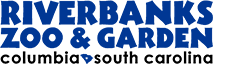 RIVERBANKS PARK COMMISSIONMEETING AGENDAMarch 21, 2019This meeting is conducted in accordance with the spirit and intent of the Act 2727 of the amended 1978 – “The Freedom of Information Act” – adopted July 12, 1978 by the State of South Carolina. Guest Presentation by Conservation Communication Manager, Milo Anderson: Earned Owned and Paid: The Importance of Social Media in our Marketing Mix.Call to OrderReading of the MinutesChairman’s RemarksChief Finance Officers Report February 2019 Finance Report Chief Marketing Officer reporting for the President and CEOAnimal UpdatesMaster PlanNCAA TournamentFarm Experience UpdateElephant/Rhino UpdateDinosaur Update